                              государственное бюджетное общеобразовательное учреждение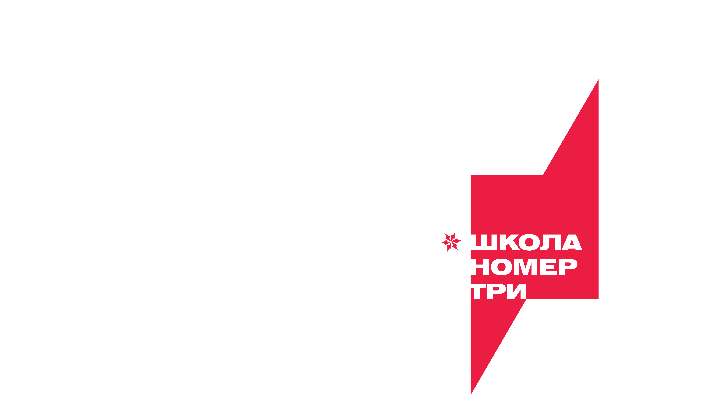 Ненецкого автономного округа «Средняя школа № 3»(ГБОУ НАО «СШ № 3»)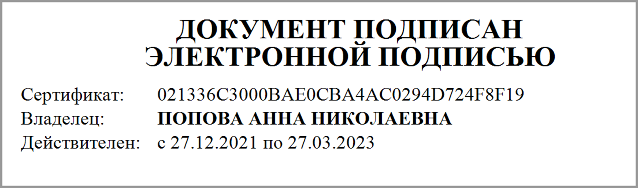 Рабочая программапо историидля обучающихся 8 классов2022 год 1.Пояснительная записка.Рабочая программа конкретизирует содержание предметных тем образовательного стандарта, дает распределение учебных часов по разделам курса с учетом ФГОС, логики учебного процесса, возрастных особенностей учащихся. Рабочая программа способствует реализации единой концепции исторического образования.  Основной направленностью программы курса является воспитание патриотизма, гражданственности, уважения к истории и традициям, к правам и свободам человека, освоение исторического опыта, норм ценностей, которые необходимы для жизни в современном обществе. Рабочая программа ориентирована на овладение обучающимися универсальными учебными действиями по истории Древнего мира.               Данная программа реализуется для обучения  в классе возрастной нормы и в коррекционном классе. Отличительной особенностью преподавания предмета в коррекционном классе  является уменьшенный объем домашнего задания.Программа ориентирована на использование УМК:Новая история :               Д.Ю.Бовыкин В.А.Ведюшкин  Всеобщая история. История Нового времени. – М.:«Просвещение», 2022 г. (8 кл.).История России:                Н. М. Арсентьев, А. А. Данилов, И.В.Курукин, А.Я.Токарева под редакцией А. В. Торкунова; История России в 2 частях - М. «Просвещение», 2018 год;  В соответствии с ОБУП на изучение регионального компонента отводится 10% - не менее 7 часов учебного времени в год (см. программу).                                                                                 Главная цель изучения истории в современной школе — образование, развитие и воспитание личности школьника, способного к самоидентификации и определению своих ценностных приоритетов на основе осмысления исторического опыта своей страны и человечества в целом, активно и творчески применяющего исторические знания в учебной и социальной деятельности. Вклад основной школы в достижение этой цели состоит в базовой исторической подготовке и социализации учащихся. Задачи изучения истории в основной школе: формирование у молодого поколения ориентиров для гражданской, этнонациональной, социальной, культурной самоидентификации в окружающем мире; овладение учащимися знаниями об основных этапах развития человеческого общества с древности до наших дней в социальной, экономической, политической, духовной и нравственной сферах при особом внимании к месту и роли России во всемирноисторическом процессе; воспитание учащихся в духе патриотизма, уважения к своему Отечеству — многонациональному Российскому государству в соответствии с идеями взаимопонимания, толерантности и мира между людьми и народами, в духе демократических ценностей современного общества; развитие у учащихся способности анализировать содержащуюся в различных источниках информацию о событиях и явлениях прошлого и настоящего, руководствуясь принципом историзма, в их динамике, взаимосвязи и взаимообусловленности; формирование у школьников умений применять исторические знания для осмысления сущности современных общественных явлений, в общении с другими людьми в современном поликультурном, полиэтничном и многоконфессиональном обществе.                                                                  2. Общая характеристика учебного предмета «История»:               Отбор учебного материала для содержания программы осуществлён с учётом целей и задач изучения истории в основной школе, её места в системе школьного образования, возрастных потребностей и познавательных возможностей учащихся 8 класса, особенностей их социализации, а также ресурса учебного времени, отводимого на изучение предмета. Программа разработана на основе требований Концепции единого учебно-методического комплекса по отечественной истории, а также принципов и содержания Историко-культурного стандарта и рассчитана на средний уровень учащихся. В современном плюралистическом российском обществе единая концепция исторического образования выступает в качестве общественного договора, призванного обеспечить согласованную и поддержанную обществом версию отечественной и всеобщей истории. Подобный подход не исключает сохранения плюрализма оценок и суждений в рамках исторических исследований, а также методических подходов к преподаванию отечественной истории на различных этапах обучения и воспитания учащихся. Центральной идеей концепции является рассмотрение истории формирования государственной территории и единого многонационального российского народа. Судьба России созидалась единением разных народов, традиций и культур. Это обусловило ключевую роль этнокультурных компонентов, обеспечивающих достижение единства, гармонии и согласия в российском многонациональном обществе. Курс отечественной истории является важнейшим слагаемым школьного предмета «История». Цели и задачи изучения учебного предмета «История»: Целью школьного исторического образования является формирование у обучающихся целостной картины российской и мировой истории, учитывающей взаимосвязь всех ее этапов, их значимость для понимания современного места и роли России в мире, важность вклада каждого народа, его культуры в общую историю страны и мировую историю, формирование личностной позиции по основным этапам развития российского государства и общества, а также современного образа России. Задачи изучения истории в основной школе: — формирование у молодого поколения ориентиров для гражданской, этнонациональной, социальной, культурной самоидентификации в окружающем мире; — овладение учащимися знаниями об основных этапах развития человеческого общества с древности до наших дней в социальной, экономической, политической, духовной и нравственной сферах при особом внимании к месту и роли России во всемирно-историческом процессе; — воспитание учащихся в духе патриотизма, уважения к своему Отечеству — многонациональному Российскому государству в соответствии с идеями взаимопонимания, толерантности и мира между людьми и народами, в духе демократических ценностей современного общества; — развитие у учащихся способности анализировать содержащуюся в различных источниках информацию о событиях и явлениях прошлого и настоящего, руководствуясь принципом историзма, в их динамике, взаимосвязи и взаимообусловленности; — формирование у школьников умений применять исторические знания для осмысления сущности современных общественных явлений, в общении с другими людьми в современном поликультурном, полиэтничном и многоконфессиональном обществе.                                                        3.  Описание места учебного предмета "История" в учебном плане: На изучение учебного предмета «История» в 8 классе отводится 68 часов. Изучение учебного предмета «История» начинается с изучения курса «Всеобщая история. Новая история. 1700-1801 гг.» (24 часов). Так как изучение 	отечественной 	истории 	является 	приоритетным 	в 	школьном 	историческом 	образовании, соответственно на изучение курса «История России» отводится 44 часов учебного времени.                                                                                                 4.Планируемые результаты изучения курса «История»: Выпускник научится: локализовать во времени хронологические рамки и рубежные события Нового времени как исторической эпохи, основные этапы отечественной и всеобщей истории Нового времени; соотносить хронологию истории России и всеобщей истории в Новое время; использовать историческую карту как источник информации о границах России и других государств в Новое время, об основных процессах социально-экономического развития, о местах важнейших событий, направлениях значительных передвижений – походов, завоеваний, колонизации и др.; анализировать информацию различных источников по отечественной и всеобщей истории Нового времени;  составлять описание положения и образа жизни основных социальных групп в России и других странах в Новое время, памятников материальной и художественной культуры; рассказывать о значительных событиях и личностях отечественной и всеобщей истории Нового времени; систематизировать исторический материал, содержащийся в учебной и дополнительной литературе по отечественной и всеобщей истории Нового времени; раскрывать характерные, существенные черты: а) экономического и социального развития России и других стран в Новое время; б) эволюции политического строя (включая понятия «монархия», «самодержавие», «абсолютизм» и др.); в) развития общественного движения («консерватизм», «либерализм», «социализм»); г) представлений о мире и общественных ценностях; д) художественной культуры Нового времени; объяснять причины и следствия ключевых событий и процессов отечественной и всеобщей истории Нового времени (социальных движений, реформ и революций, взаимодействий между народами и др.); сопоставлять развитие России и других стран в Новое время, сравнивать исторические ситуации и события; давать оценку событиям и личностям отечественной и всеобщей истории Нового времени. Выпускник получит возможность научиться: используя историческую карту, характеризовать социально-экономическое и политическое развитие России, других государств в Новое время; использовать элементы источниковедческого анализа при работе с историческими материалами (определение принадлежности и достоверности источника, позиций автора и др.); сравнивать развитие России и других стран в Новое время, объяснять, в чем заключались общие черты и особенности;  применять знания по истории России и своего края в Новое время при составлении описаний исторических и культурных памятников своего города, края и т. д. Используемые педагогические технологии: ИКТ, проектная, игровая, исследовательская, проблемная, группового обучения, программированного обучения, тестового контроля Для оценки достижений обучающихся используются следующие виды и формы контроля:  устный ответ, письменный ответ, тест, зачет, самостоятельная работа, таблица, схема, контрольная работа, проверочная работа, задания по карточкам, взаимоконтроль, самоконтроль  Нормы оценки знаний за устный ответ учащихся по истории Ставится оценка: «5» - за ответ, обнаруживающий осознанность знаний, их безошибочность, умение излагать материал в соответствии с требованиями логики и нормами литературной речи. Оценка «5» ставится за краткий, точный, правильный, глубокий ответ или за отличное исправление ошибочного ответа по сложной теме. «4» - при наличии неполноты ответа или одной – двух несущественных неточностей. «3» - за знание основных положений темы при значительной неполноте знаний, одной – двух ошибок «2» - за незнание большей части материала темы или основных ее вопросов «1» - при отказе от ответа или при полном незнании темы                                   Требования к результатам обучения и освоения содержания курса по истории Предполагается, что результатом изучения истории в основной школе является развитие у учащихся широкого круга компетентностей — социально-адаптивной (гражданственной), когнитивной (познавательной), информационно-технологической, коммуникативной. К важнейшим личностным результатам изучения истории в основной школе относятся следующие убеждения и качества:  · осознание своей идентичности как гражданина страны, члена семьи, этнической и религиозной группы, локальной и региональной общности;  · освоение гуманистических традиций и ценностей современного общества, уважение прав и свобод человека;  · осмысление социально-нравственного опыта предшествующих поколений, способность к определению своей позиции и ответственному поведению в современном обществе;  · понимание культурного многообразия мира, уважение к культуре своего и других народов, толерантность.  Метапредметные результаты изучения истории в основной школе выражаются в следующих качествах:  · способность сознательно организовывать и регулировать свою деятельность — учебную, общественную и др.;  · владение умениями работать с учебной и внешкольной информацией (анализировать и обобщать факты, составлять простой и развернутый план, тезисы, конспект, формулировать и обосновывать выводы и т. д.), использовать современные источники информации, в том числе материалы на электронных носителях;  · способность решать творческие задачи, представлять результаты своей деятельности в различных формах (сообщение, эссе, презентация, реферат и др.);  · готовность к сотрудничеству с соучениками, коллективной работе, освоение основ межкультурного взаимодействия в школе и социальном окружении и др. Предметные результаты изучения истории учащимися 5—9 классов включают:  · овладение целостными представлениями об историческом пути народов своей страны и человечества как необходимой основой для миропонимания и познания современного общества;  · способность применять понятийный аппарат исторического знания и приемы исторического анализа для раскрытия сущности и значения событий и явлений прошлого и современности;  · умения изучать и систематизировать информацию из различных исторических и современных источников, раскрывая ее социальную принадлежность и познавательную ценность;  · расширение опыта оценочной деятельности на основе осмысления жизни и деяний личностей и народов в истории своей страны и человечества в целом;  · готовность применять исторические знания для выявления и сохранения исторических и культурных памятников своей страны и мира. В результате изучения истории в основной школе учащиеся должны овладеть следующими знаниями, представлениями, умениями: Знание хронологии, работа с хронологией:  · указывать хронологические рамки и периоды ключевых процессов, а также даты важнейших событий отечественной и всеобщей истории;  · соотносить год с веком, устанавливать последовательность и длительность исторических событий. Знание исторических фактов, работа с фактами:  · характеризовать место, обстоятельства, участников, результаты важнейших исторических событий;  · группировать (классифицировать) факты по различным признакам. Работа с историческими источниками:  · читать историческую карту с опорой на легенду;  · проводить поиск необходимой информации в одном или нескольких источниках (материальных, текстовых, изобразительных и др.);  · сравнивать данные разных источников, выявлять их сходство и различия. Описание (реконструкция):  · рассказывать (устно или письменно) об исторических  событиях, их участниках;  · характеризовать условия и образ жизни, занятия людей в различные исторические эпохи;  · на основе текста и иллюстраций учебника, дополнительной литературы, макетов и т. п. составлять описание исторических объектов,       памятников Анализ, объяснение:  · различать факт (событие) и его описание (факт источника, факт историка);  · соотносить единичные исторические факты и общие   явления;  · называть характерные, существенные признаки исторических событий и явлений;  · раскрывать смысл, значение важнейших исторических понятий;  · сравнивать исторические события и явления, определять в них общее и различия;  · излагать суждения о причинах и следствиях исторических событий. Работа с версиями, оценками:  · приводить оценки исторических событий и личностей, изложенные в учебной литературе;  · определять и объяснять (аргументировать) свое отношение к наиболее значительным событиям и личностям в истории и их оценку. Применение знаний и умений в общении, социальной среде:  · применять исторические знания для раскрытия причин и оценки сущности современных событий;  · использовать знания об истории и культуре своего и других народов в общении с людьми в школе и внешкольной жизни как основу     диалога в поликультурной среде;  · способствовать сохранению памятников истории и культуры (участвовать в создании школьных музеев, учебных и общественных    мероприятиях по поиску и охране памятников истории и культуры). Изучая Историю Нового времени ученики научатся: локализовать во времени хронологические рамки и рубежные события Нового времени как исторической эпохи, основные этапы отечественной и всеобщей истории Нового времени; соотносить хронологию истории России и всеобщей истории в Новое время; использовать историческую карту как источник информации о границах России и других государств в Новое время, об основных процессах социально-экономического развития, о местах важнейших событий, направлениях значительных передвижений — походов, завоеваний, колонизации и др.; анализировать информацию различных источников по отечественной и всеобщей истории Нового времени;  составлять описание положения и образа жизни основных социальных групп в России и других странах в Новое время, памятников материальной и художественной культуры; рассказывать о значительных событиях и личностях отечественной и всеобщей истории Нового времени; систематизировать исторический материал, содержащийся в учебной и дополнительной литературе по отечественной и всеобщей истории Нового времени; раскрывать характерные, существенные черты: а) экономического и социального развития России и других стран в Новое время; б) эволюции политического строя (включая понятия «монархия», «самодержавие», «абсолютизм» и др.); в) развития общественного движения («консерватизм», «либерализм», «социализм»); г) представлений о мире и общественных ценностях; д) художественной культуры Нового времени; объяснять причины и следствия ключевых событий и процессов отечественной и всеобщей истории Нового времени (социальных движений, реформ и революций, взаимодействий между народами и др.); сопоставлять развитие России и других стран в Новое время, сравнивать исторические ситуации и события; давать оценку событиям и личностям отечественной и всеобщей истории Нового времени. Выпускник получит возможность научиться: используя историческую карту, характеризовать социально-экономическое и политическое развитие России, других государств в Новое время; использовать элементы источниковедческого анализа при работе с историческими материалами (определение принадлежности и достоверности источника, позиций автора и др.); сравнивать развитие России и других стран в Новое время, объяснять, в чём заключались общие черты и особенности;  применять знания по истории России и своего края в Новое время при составлении описаний исторических и культурных памятников своего города, края и т. д. Содержание программы учебного курса 8 классПрактическая частьРОССИЯ В КОНЦЕ XVII — XVIII в. (44 ч) Россия в конце XVII — первой четверти XVIII в.    Тема 1. Россия в эпоху преобразований Петра I.   (15ч.)   Политическая карта мира к началу XVIII в. Новые формы организации труда в передовых странах. Формирование мировой торговли и предпосылок мирового разделения труда. Новый характер взаимоотношений между Востоком и Западом. Политика колониализма. Роль и место России в мире Предпосылки масштабных реформ. А. Л. Ордин-Нащокин. В. В. Голицын. Начало царствования Петра I. Азовские походы. Великое посольство. Особенности абсолютизма в Европе и России. Преобразования Петра I. Реформы местного управления: городская и областная (губернская) реформы. Реформы государственного управления: учреждение Сената, коллегий, органов надзора и суда. Реорганизация армии: создание флота, рекрутские наборы, гвардия. Указ о единонаследии. Церковная реформа. Упразднение патриаршества, учреждение Синода. Старообрядчество при Петре I. Положение протестантов, мусульман, буддистов, язычников. Оппозиция реформам Петра I. Дело царевича Алексея. Развитие промышленности. Мануфактуры и крепостной труд. Денежная и налоговая реформы. Подушная подать. Ревизии. Особенности российского крепостничества в XVIII в. и территория его распространения. Российское общество в Петровскую эпоху. Изменение социального статуса сословий и групп: дворянство, духовенство, купечество, горожане, крестьянство, казачество. Зарождение чиновничье-бюрократической системы. Табель о рангах. Правовой статус народов и территорий империи: Украина, Прибалтика, Поволжье, Приуралье, Северный Кавказ, Сибирь, Дальний Восток. Социальные и национальные движения в первой четверти XVIII в. Восстания в Астрахани, Башкирии, на Дону. Религиозные выступления. Россия в системе европейских и мировых международных связей. Внешняя политика России в первой четверти XVIII в. Северная война: причины, основные события, итоги. Ништадтский мир. Прутский и Каспийский походы. Провозглашение России империей. Формирование системы национальных интересов Российской империи на международной арене, рост её авторитета и влияния на мировой арене. Культурное пространство империи в первой четверти XVIII в. Культура и нравы. Повседневная жизнь и быт правящей элиты и основной массы населения. Нововведения, европеизация, традиционализм. Просвещение и научные знания. Введение гражданского шрифта и книгопечатание. Новое летоисчисление. Первая печатная газета «Ведомости». Ассамблеи, фейерверки. Санкт-Петербург — новая столица. Кунсткамера. Создание сети школ и специальных учебных заведений. Основание Академии наук и университета. Развитие техники. Строительство городов, крепостей, каналов. Литература, архитектура и изобразительное искусство. Петровское барокко. Итоги, последствия и значение петровских преобразований. Образ Петра I в русской истории и культуре. Человек в эпоху модернизации. Изменения в повседневной жизни сословий и народов России. Изменение места и роли России в Европе. Отношения с Османской империей в политике европейских стран и России. Тема 2. Россия при наследниках Петра: эпоха дворцовых переворотов. (8 ч.)  Дворцовые перевороты: причины, сущность, последствия. Фаворитизм. Усиление роли гвардии. Екатерина I. Пётр II. «Верховники». Анна Иоанновна. Кондиции — попытка ограничения абсолютной власти. Иоанн Антонович. Елизавета Петровна. Пётр III. Внутренняя политика в 1725—1762 гг. Изменение системы центрального управления. Верховный тайный совет. Кабинет министров. Конференция при высочайшем дворе. Расширение привилегий дворянства. Манифест о вольности дворянства. Ужесточение политики в отношении крестьянства, казачества, национальных окраин. Изменения в системе городского управления. Начало промышленного переворота в Европе и экономическое развитие России. Экономическая и финансовая политика. Ликвидация внутренних таможен. Развитие мануфактур и торговли. Учреждение Дворянского и Купеческого банков. Национальная и религиозная политика в 1725—1762 гг. Внешняя политика в 1725—1762 гг. Основные направления внешней политики. Россия и Речь Посполитая. Русско-турецкая война 1735—1739 гг. Русскошведская война 1741—1742 гг. Начало присоединения к России казахских земель. Россия в Семилетней войне 1756—1763 гг. П. А. Румянцев. П. С. Салтыков. Итоги внешней политики.   Тема 3.Российская империя при Екатерине II   (11ч.)Россия в системе европейских и международных связей. Основные внешние вызовы. Научная революция второй половины XVIII в. Европейское Просвещение и его роль в формировании политики ведущих держав и России. Внутренняя политика Екатерины II. Просвещённый абсолютизм. Секуляризация церковных земель. Проекты реформирования России. Уложенная комиссия. Вольное экономическое общество. Губернская реформа. Жалованные грамоты дворянству и городам. Экономическая и финансовая политика правительства. Рост городов. Развитие мануфактурного производства. Барщинное и оброчное крепостное хозяйство. Крупные предпринимательские династии. Хозяйственное освоение Новороссии, Северного Кавказа, Поволжья, Урала. Социальная структура российского общества. Сословное самоуправление. Социальные и национальные движения. Восстание под предводительством Емельяна Пугачёва. Народы Прибалтики, Польши, Украины, Белоруссии, Поволжья, Новороссии, Северного Кавказа, Сибири, Дальнего Востока, Северной Америки в составе Российской империи. Немецкие переселенцы. Национальная политика. Русская православная церковь, католики и протестанты. Положение мусульман, иудеев, буддистов. Основные направления внешней политики. Восточный вопрос и политика России. Русско-турецкие войны. Присоединение Крыма. «Греческий проект». Участие России в разделах Речи Посполитой. Воссоединение Правобережной Украины с Левобережной Украиной. Вхождение в состав России Белоруссии и Литвы. Формирование основ глобальной внешней политики России. Отношения с азиатскими странами и народами. Война за независимость в Северной Америке и Россия. Французская революция конца XVIII в. и политика противостояния России революционным движениям в Европе. Расширение территории России и укрепление её международного положения. Россия — великая европейская держава. Тема 4. Россия при Павле I   (3ч.)Изменение порядка престолонаследия. Ограничение дворянских привилегий. Ставка на мелкопоместное дворянство. Политика в отношении крестьян. Комиссия для составления законов Российской империи. Внешняя политика Павла I. Участие России в антифранцузских коалициях. Итальянский и Швейцарский походы А. В. Суворова. Военные экспедиции Ф. Ф. Ушакова. Заговор 11 марта 1801 г. и убийство императора Павла I. Тема 5. Культурное пространство Российской империи в XVIII веке  (5ч.)  Образование и наука в XVIII в. Влияние идей Просвещения на развитие образования и науки в России. Зарождение общеобразовательной школы. Основание Московского университета и Российской академии художеств. Смольный институт благородных девиц. Кадетский (шляхетский) корпус. Деятельность Академии наук. И. И. Шувалов. М. В. Ломоносов. Развитие естественных и гуманитарных наук. Становление русского литературного языка. Географические экспедиции. Достижения в технике. Литература. Живопись. Театр. Музыка. Архитектура и скульптура. Начало ансамблевой застройки городов. Перемены в повседневной жизни населения Российской империи. Сословный характер культуры и быта. Европеизация дворянского быта. Общественные настроения. Жизнь в дворянских усадьбах. Крепостные театры. Одежда и мода. Жилищные условия разных слоёв населения, особенности питания. Региональный компонент. Наш край в XVIII веке. Итоговое повторение (1ч.)Основные события и даты  8 класс 1682—1725 гг. — царствование Петра I (до 1689 г. при регентстве царевны Софьи; до 1696 г. совместно с Иваном V) 1682—1689 гг. — правление царевны Софьи 1682, 1689, 1698 гг. — восстания стрельцов в Москве г. — заключение «вечного мира» с Речью Посполитой 1686—1700 гг. — война с Османской империей г. — основание Славяно-греко-латинского училища (позднее — академия) в Москве 1687, 1689 гг. — Крымские походы В. В. Голицына 1689 г. — Нерчинский договор между Россией и Китаем 1695, 1696 гг. — Азовские походы 1697—1698 гг. — Великое посольство в Европу 1700—1721 гг. — Северная война 1700 г. — поражение под Нарвой 16 мая 1703 г. — основание Санкт-Петербурга 1705—1706 гг. — восстание в Астрахани 1707—1708 гг. — восстание под предводительством Кондратия Булавина 1708—1710 гг. — учреждение губерний 1708 г. — битва при деревне Лесной 27 июня 1709 г. — Полтавская битва 1711 г. — учреждение Сената; Прутский поход 1714 г. — указ о единонаследии 27 июля 1714 г. — Гангутское сражение 1718—1720 гг. — учреждение коллегий 1718—1724 гг. — проведение подушной переписи и первой ревизии г. — сражение у острова Гренгам г. — Ништадтский мир со Швецией г. — провозглашение России империей г. — введение Табели о рангах 1722—1723 гг. — Каспийский (Персидский) поход 1725 г. — учреждение Академии наук в Петербурге 1725—1727 гг. — правление Екатерины I 1727—1730 гг. — правление Петра II 1730—1740 гг. — правление Анны Иоанновны 1733—1735 гг. — война за польское наследство 1736—1739 гг. — русско-турецкая война 1741—1743 гг. — русско-шведская война 1740—1741 гг. — правление Иоанна Антоновича 1741—1761 гг. — правление Елизаветы Петровны 1755 г. — основание Московского университета 1756—1763 гг. — Семилетняя война 1761—1762 гг. — правление Петра III 1762 г. — Манифест о вольности дворянской 1762—1796 гг. — правление Екатерины II 1768—1774 гг. — русско-турецкая война 26 июня 1770 г. — Чесменское сражение 21 июля 1770 г. — сражение при Кагуле 1772, 1793, 1795 гг. — разделы Речи Посполитой 1773—1775 гг. — восстание под предводительством Емельяна Пугачёва г. — Кючук-Кайнарджийский мир с Османской империей г. — начало губернской реформы 1783 г. — присоединение Крыма к России 1785 г. — жалованные грамоты дворянству и городам 1787—1791 гг. — русско-турецкая война 1788 г. — указ об учреждении «Духовного собрания магометанского закона» 1788—1790 гг. — русско-шведская война 11 декабря 1790 г. — взятие Измаила 1791 г. — Ясский мир с Османской империей 1796—1801 гг. — правление Павла I 1799 г. — Итальянский и Швейцарский походы русской армии 11 марта 1801 г. — убийство Павла I  Основные понятия и термины: Модернизация. Реформы. Меркантилизм. Гвардия. Империя. Сенат. Коллегии. Синод. Губерния. Крепостная мануфактура. Рекрутские наборы. Ревизия. Прокурор. Фискал. Прибыльщик. Ассамблея. Табель о рангах. Ратуша. Дворцовый переворот. Верховный тайный совет. Кондиции. «Бироновщина». Просвещённый абсолютизм. Секуляризация. Уложенная комиссия. Гильдия. Магистрат. Духовные управления (мусульманские). Барокко. Рококо. Классицизм. Сентиментализм. Основные источники: Генеральный регламент. Воинский устав. Морской устав. Духовный регламент. Табель о рангах. Указ о единонаследии 1714 г. Ништадтский мир. «Акт поднесения государю царю Петру I титула Императора Всероссийского и наименования Великого и Отца Отечества». Указы Петра I. Походные журналы Петра Великого. «Ревизские сказки». Реляции и мемории. «Юности честное зерцало». «Слово на погребение Петра Великого» Феофана Прокоповича. Газета «Ведомости». Переписка Петра I. «Гистория свейской войны». Записки и воспоминания иностранцев о России. Кондиции Анны Иоанновны. «Наказ» Екатерины II Уложенной комиссии. Учреждение о губерниях. Жалованные грамоты дворянству и городам. Городовое положение. Манифест о вольности дворянства. Воспоминания Екатерины II. Переписка Екатерины II с Вольтером. Указы Емельяна Пугачёва. Кючук-Кайнарджийский мирный договор. Георгиевский трактат с Восточной Грузией. Ясский мирный договор. Оды М. В. Ломоносова. Журналы «Живописец» и «Всякая всячина». «Путешествие из Петербурга в Москву» А.Н.Радищева. Основные исторические персоналии: Государственные и военные деятели: Анна Иоанновна, Анна Леопольдовна, Ф. М. Апраксин, А. П. БестужевРюмин, Э. И. Бирон, Я. В. Брюс, А. П. Волынский, В. В. Голицын, Ф. А. Головин, П. Гордон, Екатерина I, Екатерина II, Елизавета Петровна, Иван V, Иоанн VI Антонович, М. И. Кутузов, Ф. Я. Лефорт, И. Мазепа, А. Д. Меншиков, Б. К. Миних, А. Г. Орлов, А. И. Остерман, Павел I, Пётр I, Пётр II, Пётр III, Г. А. Потёмкин, П. А. Румянцев, царевна Софья, А. В. Суворов, Ф. Ф. Ушаков, П. П. Шафиров, Б. П. Шереметев. Общественные и религиозные деятели, деятели культуры, науки и образования: Батырша, Г. Байер, В. И. Баженов, В. Беринг, В. Л. Боровиковский, Д. С. Бортнянский, Ф. Г. Волков, Е. Р. Дашкова, Н. Д. Демидов, Г. Р. Державин, М. Ф. Казаков, А. Д. Кантемир, Дж. Кваренги, И. П. Кулибин, Д. Г. Левицкий, М. В. Ломоносов, А. К. Нартов, И. Н. Никитин, Н. И. Новиков, И. И. Ползунов, Ф. Прокопович, Е. И. Пугачёв, А. Н. Радищев, В. В. Растрелли, Ф. С. Рокотов, Н. П. Румянцев, А. П. Сумароков, В. Н. Татищев, В. К. Тредиаковский, Д. Трезини, Д. И. Фонвизин, С. И. Челюскин, Ф. И. Шубин, И. И. Шувалов, П. И. Шувалов, М. М. Щербатов, С. Юлаев, С. Яворский.  Содержание учебного курса «Всеобщая история. Новое время.» (в рамках учебного предмета «История») – 24 часа: Новая история. XVIII В. 24 ч. ГЛАВА 5. Европа в XVIII веке. Идеи и политика. (4 часа) Просветители XVIII в.— наследники гуманистов эпохи Возрождения. Идеи Просвещения как мировоззрение развивающейся буржуазии. Вольтер об общественно-политическом устройстве общества. Его борьба с католической церковью. Ш.-Л. Монтескье о разделении властей. Идеи Ж.-Ж. Руссо. Критика энциклопедистами феодальных порядков. Экономические учения А. Смита и Ж. Тюрго. Влияние просветителей на процесс формирования правового государства и гражданского общества в Европе и Северной Америке. Художественная культура Европы эпохи Просвещения. Образ человека индустриального общества в произведениях Д. Дефо. Сатира на пороки современного общества в произведениях Д. Свифта. Гуманистические ценности эпохи Просвещения и их отражение в творчестве П. Бомарше, Ф. Шиллера, И. Гете. Придворное искусство. «Певцы третьего сословия»: У. Хогарт, Ж. Б. С. Шардеп. Особенности развития музыкального искусства XVIII в. Произведения И. С. Баха, В. А. Моцарта, Л. ван Бетховена: прославление Разума, утверждение торжества и победы светлых сил. Значение культурных ценностей эпохи Просвещения для формирования новых гуманистических ценностей в европейском и североамериканском обществах. Секуляризация культуры. ГЛАВА 6. На заре индустриальнойцивилизации.(3 часа) Аграрная революция в Англии. Развитие в деревне капиталистического предпринимательства. Промышленный переворот в Англии, его предпосылки и особенности. Условия труда и быта фабричных рабочих. Дети — дешевая рабочая сила. Первые династии промышленников. Движения протеста (луддизм). Цена технического прогресса. ГЛАВА 7. Рождение Американского государства. (3 часа) Первые колонии в Северной Америке. Политическое устройство и экономическое развитие колоний. Жизнь, быт и мировоззрение колонистов, отношения с индейцами. Формирование североамериканской нации. Идеология американского общества. Б. Франклин — великий наставник «юного» капитализма. Причины войны североамериканских колоний за независимость. Дж. Вашингтон и Т.Джефферсон. Декларация независимости. Образование США. Конституция США 1787 г. Политическая система США. Билль о правах. Претворение в жизнь идей Просвещения. Европа и борьба североамериканских штатов за свободу. Позиция России. Историческое значение образования Соединенных Штатов Америки. Глава 8. СТРАНЫ ВОСТОКА в XVI -XVIII веках. (5 часа) Традиционные общества Востока. Начало европейской колонизации Основные черты традиционного общества: государство — верховный собственник земли; общинные порядки в деревне; регламентация государством жизни подданных. Религии Востока: конфуцианство, буддизм, индуизм, синтоизм. Кризис и распад империи Великих Моголов в Индии. Создание империи Великих Моголов. Бабур. Акбар и его политика реформ. Причины распада империи. Борьба Португалии, Франции и Англии за Индию. Маньчжурское завоевание Китая. Общественное устройство Цинской империи. «Закрытие» Китая. Русскокитайские отношения. Нерчинский договор 1689 г. Китай и Европа: политическая отстраненность и культурное влияние. Япония в эпоху правления династии Токугавы. Правление сёгунов. Сословный характер общества. Самураи и крестьяне. «Закрытие» Японии. Русскояпонские отношении.  Глава 1. Французская революция конца 18-начала 19 века. Наполеоновская империя и ее последствия. (5 ч)
Вопрос о принципиальных отличиях Нового времени. Модернизация – переход от аграрного к индустриальному обществу.
Основные идеи эпохи Просвещения и их реализация в ходе Великой французской революции. Вопрос о целях и средствах в общественном прогрессе.
Причины революции, абсолютизм во Франции. Политика Людовика 16-го. Начальный этап революции. Развитие революции. Требования буржуазии и санкюлотов. Казнь короля. Якобинская диктатура. Директория. Окончание революции. Наполеон Бонапарт (годы правления 1799–1815 гг.), судьба и особенности личности. Империя Наполеона во Франции (1804 г.), Гражданский кодекс. Наполеоновские войны в Европе: причины, основные события (1805, 1812, 1815 гг.), последствия: утрата национальной независимости и уничтожение преград на пути перехода от аграрного к индустриальному обществу в Европе Понятия и термины:  Каравелла. Революция. Колония. Монополия. Мировой рынок. Капитализм. Наемные рабочие. Сословно-представительная монархия. Реформация. Теология. Десятина. Индульгенция. Контрреформация. Меценат. Абсолютизм. Протекционизм. Экспорт. Аграрный переворот. Синдики. Уния. Международное право. Диктатура. Памфлет. Экипировка. Гражданская война .Оппозиция. Мануфактура. Протекторат. Парламентская монархия. Аскетизм Эмпиризм. Идеология. Рационализм. Секуляризация. Стабильность. Эволюция. Меркантилизм. Социальный. Фабрика. Промышленный переворот. Социальная структура.Феномен.Метрополия. Администрация. Конфедерация. Фактория.Миссионер.  Персоналии: Бартоломеу Диаш. Христофор Колумб. Васко да Гама. Фернан Магеллан. Абел Тасман. Энрике мореплаватель. Эрнан Кортес Франсиско Писарро . Фрэнсис Дрейк.Елизавета1. Мартин Лютер.Томас Мюнцер Папа римский Лев 10.Жан Кальвин .Игнатий Лойола..  Карл 5. Франциск1. Людовик 13. Людовик 14. Кардинал Ришелье. Жан Кольбер. Мазарини. Вильгельм Оранский. Герцог Альба. Стефан Баторий. Яков 1.Карл 1.Оливер Кромвель.Джон Лильберн.Карл2. Анна Стюарт. Леонардо да Винчи.Тициан.Рафаэль. Микеланджело Буонарроти. Никколо Макиавелли. Мигель де Сервантес.Уильям Шекспир. Галилео Галилей.Джон Локк . Вольтер. Дени Дидро. Мария Терезия. ФридрихII. Вольфганг Моцарт. Уильям Пенн. Бенджамин Франклин. Джордж Вашингтон. Томас Джефферсон. Сулейман.Гастингс.  Раздел 6.Описание материально-технического обеспечения образовательного процесса Программно-нормативное обеспечение: ФГОС: основное общее образование // ФГОС. М.: Просвещение, 2009. Концепция единого учебно-методического комплекса по отечественной истории (http://минобрнауки.рф/документы/3483). Историко-культурный стандарт (http://минобрнауки.рф/документы/3483). История России. 6-10 классы: рабочая программа/В.А. Ведюшкин, С.Н Бурин, . - М.: Дрофа, 2016. . (http://history.drofa.ru/umk/) Учебники, реализующие рабочую программу:  - «История Нового времени. XVI – конец XVII в. 7 класс» В.А. Ведюшкин, С.Н. Бурин– М.: Дрофа, 2016 Состав учебно-методического комплекта: «История Нового времени. XVI – конец XVII в. 7 класс» В.А. Ведюшкин, С.Н. Бурин– М.: Дрофа, 2016 История Нового времени. 6-10 классы: рабочая программа/В.А.Ведюшкин, С.Н.Бурин  - М.: Дрофа,2016 Методическое пособие к учебнику В.А. Ведюшкин, С.Н. Бурин,«История Нового времени.  15-18 в. 7 класс» (http://history.drofa.ru/umk/)  	Хрестоматия. История Нового времени.  XV – конец XVII в. 7 класс. – М.: Дрофа, 2016 Рабочая тетрадь к учебнику «История Нового времени. XV – конец XVII в. 7 класс» – М.: Дрофа, 2016 Атлас «История Нового времени. 15-18 в. 7 класс» – М.: Дрофа, 2016 Контурные карты «История Нового времени. 15-18 в. 7 класс» – М.: Дрофа, 2016 Ресурсы Интернет Исторические журналы Альманах «Одиссей. Человек в истории»: http://www.odysseus.msk.ru/ Один из самых интересных исторических проектов. Электронный журнал «Мир истории»: http://www.historia.ru/ Публикует новые статьи историков, но навигация неудобная. Сайт исторического иллюстрированного журнала «Родина»: http://www.istrodina.com/ Исторический раздел журнала «Скепсис»: http://www.scepsis.ru/library/history/page1/ Журнал «Новый исторический вестник»: http://www.nivestnik.ru/ Посвящен в основном российской истории XIX–XX вв.  Научно-популярный просветительский журнал «Историк»: http://www.historicus.ru/ Много самых разных исторических материалов. Федеральные методические ресурсы по истории Сайт журнала «Преподавание истории в школе»: http://pish.ru/ Много разнообразной полезной информации. Сеть творческих учителей: http://it-n.ru/ Создана при поддержке корпорации Майкрософт, чтобы дать возможность учителям общаться и обмениваться информацией и материалами по использованию информационных и коммуникационных технологий в образовании. Бесплатный школьный портал ПроШколу.ру: http://www.proshkolu.ru/ Электронная версия газеты «История» (приложение к газете «Первое сентября» и сайт «Я иду на урок истории»): http://his.1september.ru/ Фестиваль педагогических идей «Открытый урок»: http://festival.1september.ru/ Много разных материалов (включая презентации) по истории и другим предметам. Коллекции и каталоги полезных ресурсов Федеральный портал «Российское образование»: http://edu.ru/ Содержит много разнообразных материалов по образованию. Имеет выход на список ссылок на федеральные образовательные порталы и ресурсы для общего образования, обширный каталог ресурсов. Российский общеобразовательный портал: http://www.school.edu.ru Коллекции исторических документов, материалов по мировой художественной культуре и т. д. Федеральный центр информационно-образовательных ресурсов: http://fcior.edu.ru/ Хранилище электронных образовательных ресурсов. Единая коллекция цифровых образовательных ресурсов: http://school-collection.edu.ru/ Можно бесплатно скачать ряд полезных ресурсов. Единое окно доступа к образовательным ресурсам: http://window.edu.ru/ Каталог интернет-ресурсов, полнотекстовая библиотека учебных и методических материалов. Путеводитель по краеведческим ресурсам на библиотечных интернет-сайтах: http://www.nlr.ru/res/inv/kray/ Очень полезный ресурс, поиск по регионам и типам библиотек.                                                                                  Календарно-тематическое планирование.                                                                         Календарно-тематическое планирование по  История Нового времени 8 класс (24 часов)  Описание материально-технического обеспечения образовательного процесса Литература: Программно-нормативное обеспечение: ФГОС: основное общее образование // ФГОС. М.: Просвещение, 2009. Примерные программы по учебным предметам. История. 5-9 классы: проект. – 2-е изд. – М.: Просвещение, 2011. Концепция 	единого 	учебно-методического 	комплекса 	по 	отечественной 	истории (http://минобрнауки.рф/документы/3483). Историко-культурный стандарт (http://минобрнауки.рф/документы/3483). Данилов А.А. Рабочая программа и тематическое планирование курса «История России». 6-9 кл. (основная школа) / А. А. Данилов, О. Н. Журавлева, И. Е. Барыкина. - М.: Просвещение, 2016.  Рабочие программы по всеобщей истории к предметной линии учебников А.А.Вигасина – О.С.СорокоЦюпы 5-9 классы изд-ва «Просвещение», Москва 2014 год Состав учебно-методического комплекта: Учебник. История России. 8 класс. Н. М. Арсентьев, А. А. Данилов, И.В.Курукин, А.Я.Токарева под редакцией А. В. Торкунова; М. «Просвещение», 2016 год; Учебник «Всеобщая история. Новая история. 1800-1900 гг.. 8 класс», авторы: А.Я.ЮдовскаяП.А.Баранов, Л.М.Ванюшкина; под ред. А.А.Искендерова ; М. «Просвещение», 2014 год. Поурочные рекомендации. История России. 8 класс. Журавлева О.Н. Поурочные разработки. Всеобщая история. Новая история.1800-1913 гг. авторД.Ю.БовыкинЛ.М.Ведюшкина; М.»Просвещение», 2019 г. Книга для чтения. История России. 6-9 классы. Данилов А.А. Атлас по истории России. Конец XVII-XVIII вв. М. «Дрофа», 2015 г. Контурные карты по истории России. Конец XVII-XVIII вв. М. «Дрофа», 2015 г. Хрестоматия. История России. 6–10 классы (в 2-х частях). Сост. Данилов А.А.  Рабочая программа и тематическое планирование курса «История России». 6–9 классы. Данилов А.А., Журавлева О.Н., Барыкина И.Е. Комплект методических материалов в помощь учителю истории. Сост. Данилов А.А. Ресурсы Интернет http://fcior.edu.ru/ Федеральный центр информационно-образовательных ресурсов. http://school-collection.edu.ru/  Единая коллекция цифровых образовательных ресурсов. http://www.ug.ru/ - Официальный сайт "Учительской газеты". На сайте представлены новости образования, рассматриваются вопросы воспитания, социальной защиты, методики обучения  http://pedsovet.org/ - Всероссийский интернет-педсовет http://www.1september.ru/ru/ - Газета "Первое Сентября" и ее приложения. Информация для педагогов http://www.it-n.ru/ - Сеть творческих учителей 	 http://www.pish.ru/сайт журнала «Преподавание истории в школе» с архивом   http://his.1september.ru  Газета "История" и сайт для учителя "Я иду на урок истории" http://www.fipi.ru  - ФИПИ http://www.uchportal.ru/ - учительский портал – по предметам – уроки, презентации, внеклассная работа, тесты, планирования, компьютерные программ http://rosolymp.ru/ - Всероссийская  Олимпиада школьников  http://www.zavuch.info/   - Завуч-инфо (методическая библиотека, педагогическая ярмарка, сообщество педагогов, новости…) http://www.km-school.ru/r1/media/a1.asp - Энциклопедия Кирилла и Мефодия http://www.hrono.info/biograf/index.php  - Хронос. Коллекция ресурсов по истории. Подробные биографии, документы, статьи, карты http://www.russianculture.ru/ - портал «Культура России»; http://www.historia.ru/ - «Мир истории». Электронный журнал СОГЛАСОВАНО
на МО учителей историиГБОУ НАО «СШ № 3»
(протокол от 30.08.2022 № 1)УТВЕРЖДЕНО
директор ГБОУ НАО «СШ № 3»
приказ от 30.08.2022 № 137Годы обучения         Количество       часов в неделюКоличество          учебных недель        Всего часов      за учебный год5 класс234686 клас234687 класс234688 класс234689 класс23468№Раздел, темыКоличество часовКол-во контрольных работКол-во практическихработКол-во НРК1Введение.  Россия на рубеже XVI-XVII вв.11Тема 1. Россия в эпоху преобразований Петра I   151.П-о урок2Тема 2. Россия при наследниках Петра: эпоха дворцовых переворотов.    81.П-о урок3Тема 3.Российская империя при Екатерине II   111.П-о урок4Тема 4. Россия при Павле I   31.П-о урок5Тема 5. Культурное пространство Российской империи в XVIII веке    51.П-о урокИтоговая контрольная работа по курсу «России в ХVI-ХVIII веках» 11Итог: 446Глава 5. Европа в ХVIII веке. Идеи и политика41.П-о урок7Глава 6. На заре индустриальной цивилизации38Глава 7. Рождение американского государства41.П-о урок9Глава  8. Страны Востока в ХVI–ХVIII веках31.П-о урок10Глава 1. Французская революция (учебник 8 класса)61.П-о урок13Итоговая контрольная работа по курсу «История Нового времени»1114Работа над ошибками1Итог:24  Всего:6868700№ п/п Тематический блок, тема уроков Колво часо в Колво часо в Дата Дата Дата Дата Дом. задание Дом. задание Требования к уровню подготовки обучающихся Требования к уровню подготовки обучающихся Оборудование урока Оборудование урока Виды       деят-ти Виды       деят-ти № п/п Тематический блок, тема уроков Колво часо в Колво часо в План План Факт Факт Дом. задание Дом. задание Требования к уровню подготовки обучающихся Требования к уровню подготовки обучающихся Оборудование урока Оборудование урока Виды       деят-ти Виды       деят-ти Раздел 1. История России XVIII в.  (24 ч.)Раздел 1. История России XVIII в.  (24 ч.)Раздел 1. История России XVIII в.  (24 ч.)Раздел 1. История России XVIII в.  (24 ч.)Раздел 1. История России XVIII в.  (24 ч.)Раздел 1. История России XVIII в.  (24 ч.)Раздел 1. История России XVIII в.  (24 ч.)Раздел 1. История России XVIII в.  (24 ч.)Раздел 1. История России XVIII в.  (24 ч.)Раздел 1. История России XVIII в.  (24 ч.)Раздел 1. История России XVIII в.  (24 ч.)Раздел 1. История России XVIII в.  (24 ч.)Тема 1. Россия в эпоху преобразований Петра I (16 ч.) Тема 1. Россия в эпоху преобразований Петра I (16 ч.) Тема 1. Россия в эпоху преобразований Петра I (16 ч.) Тема 1. Россия в эпоху преобразований Петра I (16 ч.) Тема 1. Россия в эпоху преобразований Петра I (16 ч.) Тема 1. Россия в эпоху преобразований Петра I (16 ч.) Тема 1. Россия в эпоху преобразований Петра I (16 ч.) Тема 1. Россия в эпоху преобразований Петра I (16 ч.) Тема 1. Россия в эпоху преобразований Петра I (16 ч.) Тема 1. Россия в эпоху преобразований Петра I (16 ч.) Тема 1. Россия в эпоху преобразований Петра I (16 ч.) Тема 1. Россия в эпоху преобразований Петра I (16 ч.) Тема 1. Россия в эпоху преобразований Петра I (16 ч.) Тема 1. Россия в эпоху преобразований Петра I (16 ч.) Тема 1. Россия в эпоху преобразований Петра I (16 ч.) Тема 1. Россия в эпоху преобразований Петра I (16 ч.) 1 У истоков российской модернизации (Введение). У истоков российской модернизации (Введение). 1 1 Введение (История России) Введение (История России) Познавательные: самостоятельно выделяют и формулируют познавательную цель. Коммуникативные: формулируют собственное мнение и позицию, задают вопросы, строят понятные для партнера высказывания. Регулятивные: ставят учебные задачи на основе соотнесения того, что уже известно и усвоено, и того, что ещё не известно.  Познавательные: самостоятельно выделяют и формулируют познавательную цель. Коммуникативные: формулируют собственное мнение и позицию, задают вопросы, строят понятные для партнера высказывания. Регулятивные: ставят учебные задачи на основе соотнесения того, что уже известно и усвоено, и того, что ещё не известно.  Презентация, Физическая карта. Карта территории современной России. Презентация, Физическая карта. Карта территории современной России. Опрос, входное тестирование Личностные УУД: осмысливают гуманистические традиции и ценности современного общества  2 Россия и Европа в конце XVII в. 1 §1 Познавательные: самостоятельно выделяют и формулируют познавательную цель, используют общие приемы решения задач. Коммуникативные: допускают возможность различных точек зрения, в том числе не совпадающих с их собственной, и ориентируются на позицию партнера в общении и взаимодействии  Регулятивные: ставят учебную задачу, определяют последовательность промежуточных целей с учётом конечного результата, составляют план и алгоритм действий. Личностные УУД: Проявляют устойчивый учебно-познавательный интерес к новым  общим способам решения задач  Презентация, Карта «Европа в конце XVII в.». Атлас ИР (История России) с. 2-3 Опрос, самостоятельная работа 3 Предпосылки петровских реформ. 1 §2 Метапредметные УУД: познавательные: самостоятельно выделяют и формулируют познавательную цель, используют общие приемы решения задач. Коммуникативные: допускают возможность различных точек зрения, в том числе не совпадающих с их собственной, и ориентируются на позицию партнера в общении и взаимодействии  Регулятивные: ставят учебную задачу, определяют последовательность промежуточных целей с учётом конечного результата, составляют план и алгоритм действий. Личностные УУД: Проявляют устойчивый учебно-познавательный интерес к новым  общим способам решения задач  Презентация, Карта «Россия в конце XVII в.». Опрос, самостоятельная работа 4 Начало правления Петра I. 1 §3 Познавательные: ставят и формулируют проблему урока, самостоятельно создают алгоритм деятельности при решении проблемы. Коммуникативные: проявляют активность во взаимодействии для решения коммуникативных и познавательных задач (задают вопросы, формулируют свои затруднения, предлагают помощь и сотрудничество).  Регулятивные: принимают и сохраняют учебную задачу, учитывают выделенные учителем ориентиры действия в новом учебном материале в сотрудничестве с учителем.  Личностные УУД:  Имеют целостный, социально ориентированный взгляд на мир в единстве и разнообразии народов, культур и религий Презентация, Опрос,  проверочная работа 5 Великая Северная война 1700-1721 гг. 1 §4, контурные карты с. 2-3 Познавательные: ставят и формулируют цели и проблему урока; осознанно и произвольно строят Презентация, Атлас ИР с. 4-5 Опрос, выполнение контурных карт сообщения в устной и письменной форме, в том числе творческого характера.  Коммуникативные: адекватно используют речевые средства для эффективного решения разнообразных коммуникативных задач Регулятивные: планируют свои действия в соответствии с поставленной задачей и условиями ее реализации, в том числе во внутреннем плане  Личностные УУД:  Определяют внутреннюю позицию обучающегося на уровне положительного отношения к образовательному процессу; понимают необходимость учения, выраженного в преобладании учебно-познавательных мотивов и предпочтении социального способа оценки знаний  6 Великая Северная война 1700-1721 гг. 1 §4, контурные карты с. 4, 6 Познавательные: ставят и формулируют проблему урока, самостоятельно создают алгоритм деятельности при решении проблемы. Коммуникативные: проявляют активность во взаимодействии для решения коммуникативных и познавательных задач (задают вопросы, формулируют свои затруднения, предлагают помощь и сотрудничество).  Регулятивные: принимают и сохраняют учебную задачу, учитывают выделенные учителем ориентиры действия в новом учебном материале в сотрудничестве с учителем.  Личностные УУД:  Имеют целостный, социально ориентированный взгляд на мир в единстве и разнообразии народов, культур и религий  Презентация, Атлас ИР с. 6-7 Опрос, выполнение контурных карт 7 Реформы управления. 1 §5 Познавательные: используют знаково-символические средства, в том числе модели и схемы, для решения познавательных задач.  Коммуникативные: аргументируют свою позицию и координируют ее с позициями партнеров в сотрудничестве при выработке общего решения в совместной деятельности Регулятивные: принимают и сохраняют учебную задачу; планируют свои действия в соответствии с поставленной задачей и условиями ее реализации, в том числе во внутреннем плане.  Личностные УУД:  Проявляют эмпатию, как осознанное понимание чувств других людей и сопереживание им  Презентация, Атлас ИР с. 9 Опрос,  проверочная работа 8Экономическая политика 1 §6,  Познавательные: самостоятельно выделяют и формулируют познавательную цель, используют общие приемы решения поставленных задач  Коммуникативные: участвуют в коллективном обсуждении проблем, проявляют активность во взаимодействии для решения коммуникативных и познавательных задач  Регулятивные: планируют свои действия в соответствии с поставленной задачей и условиями ее реализации, оценивают правильность выполнения действия  Личностные УУД:  Проявляют доброжелательность и эмоциональнонравственную отзывчивость и эмпатию, как понимание чувств других людей и сопереживание им  Презентация, Атлас ИР с. 9, Фрагменты документов, трудов историков Опрос, самостоятельная работа 9Российское общество в петровскую эпоху. 1 §7 Познавательные: выбирают наиболее эффективные способы решения задач, контролируют и оценивают процесс и результат деятельности  Коммуникативные: договариваются о распределении функций и ролей в совместной деятельности  Регулятивные: адекватно воспринимают предложение и оценку учителей, товарищей, родителей и других людей  Личностные УУД:  Определяют свою личностную позицию, адекватную дифференцированную самооценку своих успехов в учебе  Презентация, Атлас ИР с. 9, Фрагменты документов, трудов историков Опрос, понятийный диктант 10 Церковная реформа. Положение традиционных конфессий. 1 §8 Познавательные: выбирают наиболее эффективные способы решения задач, контролируют и оценивают процесс и результат деятельности  Коммуникативные: договариваются о распределении функций и ролей в совместной деятельности  Регулятивные: адекватно воспринимают предложение и оценку учителей, товарищей, родителей и других людей  Личностные УУД:  Определяют свою личностную позицию, адекватную дифференцированную самооценку своих успехов в учебе Презентация, Атлас ИР с. 9, Фрагменты документов, трудов историков Опрос,  самостоятельная работа 11 Социальные и национальные движения. Оппозиция реформам. 1 §9, контурные карты с. 7 Познавательные: самостоятельно создают алгоритмы деятельности при решении проблем различного характера  Коммуникативные: учитывают разные мнения и Презентация, Атлас ИР с. 9, Фрагменты документов, трудов историков Опрос,  выполнение контурных карт стремятся к координации различных позиций в сотрудничестве, формулируют собственное мнение и позицию  Регулятивные: учитывают установленные правила в планировании и контроле способа решения, осуществляют пошаговый контроль.  Личностные УУД:  Выражают адекватное понимание причин  успеха/неуспеха учебной деятельности  12 Перемены в культуре России в годы петровских реформ. 1 §10 Познавательные: самостоятельно выделяют и формулируют познавательную цель, используют общие приемы решения задач.  Коммуникативные: допускают возможность различных точек зрения, в том числе не совпадающих с их собственной, и ориентируются на позицию партнера в общении и взаимодействии  Регулятивные: ставят учебную задачу, определяют последовательность промежуточных целей с учетом конечного результата, составляют план и алгоритм действий Личностные УУД:  Проявляют устойчивый учебно-познавательный интерес к новым общим способам решения задач  Презентация, Фрагменты документов, трудов историков, картины Опрос,  самостоятельная работа 13 Повседневная жизнь и быт при Петре I 1 §11  Метапредметные УУД:  Регулятивные: принимают и сохраняют учебную задачу; планируют свои действия в соответствии с поставленной задачей и условиями её реализации, в том числе во внутреннем плане  Познавательные: используют знаково-символические средства, в том числе модели и схемы для решения познавательных задач  Коммуникативные: аргументируют свою позицию и координируют её с позициями партнеров в сотрудничестве при выработке общего решения в совместной деятельности  Личностные УУД:  Проявляют эмпатию, как осознанное понимание чувств других людей и сопереживание им Презентация, Фрагменты документов, трудов историков, картины Опрос, самостоятельная работа 14 Народы России в петровскую эпоху 1 Составление презентации  Познавательные: ставят и формулируют проблему урока, самостоятельно создают алгоритм деятельности при решении проблемы.  Коммуникативные: проявляют активность во взаимодействии для решения коммуникативных и Презентация, Самостоятельная работа  познавательных задач (задают вопросы, формулируют свои затруднения, предлагают помощь и сотрудничество)  Регулятивные: принимают и сохраняют учебную задачу, учитывают выделенные  учителем ориентиры действия в новом учебном материале в сотрудничестве с учителем.  Личностные УУД:  Имеют целостный, социально ориентированный взгляд на мир в единстве и разнообразии народов, культур, религий 15 Значение петровских преобразований в истории страны. 1 §12, подготовка к контрольной работе Познавательные: ставят и формулируют проблему и цели урока; осознанно и произвольно строят сообщения в устной форме, в том числе творческого и исследовательского характера.  Коммуникативные: адекватно используют речевые средства для эффективного решения разнообразных коммуникативных задач Регулятивные: определяют последовательность промежуточных целей с учетом конечного результата, составляют план и алгоритм действий.  Личностные УУД:  Определяют внутреннюю позицию обучающегося на уровне положительного отношения к образовательному процессу; понимают необходимость учения, выраженного в преобладании учебно-познавательных мотивов и предпочтении социального способа оценки знаний  Презентация, Карта. Фрагменты документов, трудов историков Опрос,  16 Повторительнообобщающий "Россия при Петре I"  1 повторение Регулятивные: адекватно воспринимают предложения и оценку учителей, товарищей и родителей Познавательные: выбирают наиболее эффективные способы решения задач, контролируют и оценивают процесс и результат деятельности Коммуникативные: договариваются о распределении ролей и функций в совместной деятельности --- Контрольная работа (тест)  Тема 2. Россия при наследниках Петра: эпоха дворцовых переворотов.  (8 ч.) Тема 2. Россия при наследниках Петра: эпоха дворцовых переворотов.  (8 ч.) Тема 2. Россия при наследниках Петра: эпоха дворцовых переворотов.  (8 ч.) Тема 2. Россия при наследниках Петра: эпоха дворцовых переворотов.  (8 ч.) Тема 2. Россия при наследниках Петра: эпоха дворцовых переворотов.  (8 ч.) Тема 2. Россия при наследниках Петра: эпоха дворцовых переворотов.  (8 ч.) Тема 2. Россия при наследниках Петра: эпоха дворцовых переворотов.  (8 ч.) Тема 2. Россия при наследниках Петра: эпоха дворцовых переворотов.  (8 ч.) Тема 2. Россия при наследниках Петра: эпоха дворцовых переворотов.  (8 ч.) 17 Дворцовые перевороты: причины, сущность, последствия. 1 §13-14 Регулятивные: планируют свои действия в соответствии с поставленной задачей и условиями её реализации, оценивают правильность выполнения действия.  Познавательные: самостоятельно выделяют и формулируют познавательную цель, используют общие приемы решения  Презентация, Историч. док. сериал «Романовы — правители России»  (22 серия)  http://dochronika.ru/l oad/istorija/romanovyОпрос, самостоятельная работа поставленных задач.  Коммуникативные: участвуют в коллективном обсуждении проблем, проявляют активность во взаимодействии для решения коммуникативных и познавательных задач.  Личностные УУД:  Проявляют доброжелательность и эмоциональнонравственную отзывчивость, эмпатию, как понимание чувств других людей и сопереживание им  _praviteli_rossii_petr_i/1-1-0-618 18 Дворцовые перевороты: причины, сущность, последствия. 1 §13-14 Регулятивные: ставят учебную задачу, определяют последовательность промежуточных целей с учетом конечного результата, составляют план и алгоритм действий  Познавательные: самостоятельно выделяют и формулируют познавательную цель, используют общие приемы использования задач.  Коммуникативные: допускают возможность различных точек зрения, в том числе не совпадающих с их собственной, и ориентируются на позицию партнера в общении и взаимодействии  Личностные УУД:  Проявляют устойчивый учебно-познавательный интерес к новым общим способам решения задач Презентация, Историч. док. сериал «Романовы — правители России»  (22 серия)  http://dochronika.ru/l oad/istorija/romanovy_praviteli_rossii_petr_i/1-1-0-618 Опрос, самостоятельная работа 19 Внутренняя политика и экономика в 1725-1762 гг. 1 §15 Регулятивные: ставят учебную задачу, определяют последовательность промежуточных целей с учетом конечного результата, составляют план и алгоритм действий  Познавательные: самостоятельно выделяют и формулируют познавательную цель, используют общие приемы использования задач.  Коммуникативные: допускают возможность различных точек зрения, в том числе не совпадающих с их собственной, и ориентируются на позицию партнера в общении и взаимодействии  Личностные УУД:  Проявляют устойчивый учебно-познавательный интерес к новым общим способам решения задач  Презентация, Фрагменты документов, трудов историков Опрос, проверочная работа 20Внутренняя политика и экономика в 1725-1762 гг 1 §15 Регулятивные: принимают и сохраняют учебную задачу, учитывают выделенные учителем ориентиры действия в новом учебном материале в сотрудничестве с учителем.  Познавательные: ставят и формулируют проблему урока, самостоятельно создают алгоритм деятельности Презентация, Фрагменты документов, трудов историков Опрос,  самостоятельная работа при решении проблем  Коммуникативные: проявляют активность во взаимодействии для решения коммуникативных и познавательных задач (задают вопросы, формулируют свои затруднения, предлагают помощь и сотрудничество)  Личностные УУД:  Имеют целостный, социально ориентированный взгляд на мир в единстве и разнообразии народов, культур, религий  21 Внешняя политика России в 1725-1762 гг. 1 §16 Регулятивные: планируют свои действия в соответствии с поставленной задачей и условиями ее реализации, в том числе во внутреннем плане  Познавательные: ставят и формулируют проблему и цели урока; осознанно и произвольно строят сообщения в устной и письменной форме, в том числе творческого и исследовательского характера  Коммуникативные: адекватно используют речевые средства для эффективного решения разнообразных коммуникативных задач  Личностные УУД:  Проявляют доброжелательность и эмоциональнонравственную отзывчивость, эмпатию, как понимание чувств других людей и сопереживание им Презентация, Атлас ИР с. 11 Опрос, самостоятельная работа 22 Внешняя политика России в 1725-1762 гг. 1 §16, контурные карты с.9 Регулятивные: определяют последовательность промежуточных целей с учетом конечного результата, составляют план и алгоритм действий.  Познавательные: ориентируются в разнообразии способов решения познавательных задач, выбирают наиболее эффективные из них  Коммуникативные: договариваются о распределении функций и ролей в совместной деятельности; задают вопросы, необходимые для организации собственной деятельности и сотрудничества с партнером  Личностные УУД:  Выражают устойчивые эстетические предпочтения и ориентации на искусство, как значимую сферу человеческой жизни  Презентация, Атлас ИР с. 12-13 Опрос,  выполнение контурных карт 23 Национальная и религиозная политика. 1 С 103, Регулятивные: планируют свои действия в соответствии с поставленной задачей и условиями ее реализации, оценивают правильность выполнения действий  Презентация, Атлас ИР с. 10 Опрос,  самостоятельная работа, выполнение контурных карт Познавательные: самостоятельно выделяют и формулируют познавательную цель, используют общие приемы решения поставленных задач  Коммуникативные: участвуют в коллективном обсуждении проблем, проявляют активность во взаимодействии для решения коммуникативных и познавательных задач  Личностные УУД:  Проявляют доброжелательность и эмоциональнонравственную отзывчивость, эмпатию, как понимание чувств других людей и сопереживание им  24 Повторительнообобщающий."Россия эпохи дворцовых переворотов" 1 повторение Регулятивные: адекватно воспринимают предложения и оценку учителей, товарищей и родителей  Познавательные: выбирают наиболее эффективные способы решения задач, контролируют и оценивают процесс и результат деятельности  Коммуникативные: договариваются о распределении ролей и функций в совместной деятельности  Личностные УУД:  Определяют свою личностную позицию, адекватную дифференцированную самооценку своих успехов в учебе Презентация, Контрольная работа  Тема 3.Российская империя при Екатерине II (11 ч.) Тема 3.Российская империя при Екатерине II (11 ч.) Тема 3.Российская империя при Екатерине II (11 ч.) Тема 3.Российская империя при Екатерине II (11 ч.) Тема 3.Российская империя при Екатерине II (11 ч.) Тема 3.Российская империя при Екатерине II (11 ч.) Тема 3.Российская империя при Екатерине II (11 ч.) Тема 3.Российская империя при Екатерине II (11 ч.) Тема 3.Российская империя при Екатерине II (11 ч.) 25 Россия в системе международных отношений 1 §17 Регулятивные: принимают и сохраняют учебную задачу; планируют свои действия в соответствии с поставленной задачей и условиями её реализации, в том числе во внутреннем плане  Познавательные: используют знаково-символические средства, в том числе модели и схемы для решения познавательных задач  Коммуникативные: аргументируют свою позицию и координируют её с позициями  партнеров в сотрудничестве при выработке общего решения в совместной деятельности  Личностные УУД:  Проявляют эмпатию, как осознанное понимание чувств других людей и сопереживание им  Презентация, фрагменты документов, трудов историков Опрос, самостоятельная работа 26 Внутренняя политика Екатерины II 1 §18 Регулятивные: планируют свои действия в соответствии с поставленной задачей и условиями её реализации, оценивают правильность выполнения действия.  Познавательные: самостоятельно выделяют и формулируют познавательную цель, используют общие Презентация, Атлас ИР с. 14, фрагменты документов, трудов историков Опрос, самостоятельная работа  приемы решения  поставленных задач.  Коммуникативные: участвуют в коллективном обсуждении проблем, проявляют активность во взаимодействии для решения коммуникативных и познавательных задач.  Личностные УУД:  Проявляют доброжелательность и эмоциональнонравственную отзывчивость, эмпатию, как понимание чувств других людей и сопереживание им  27 Внутренняя политика Екатерины II 1 §18 Регулятивные: адекватно воспринимают предложения и оценку учителей, товарищей, родителей  Познавательные: выбирают наиболее эффективные способы решения задач, контролируют и оценивают процесс и результат деятельности  Коммуникативные: договариваются о распределении функций и ролей в совместной деятельности  Личностные УУД:  Определяют свою личностную позицию, адекватную дифференцированную самооценку своих успехов в учебе  Презентация, Атлас ИР с. 14, фрагменты документов, трудов историков Опрос, самостоятельная работа 28 Экономическое развитие России при Екатерине II 1 §19 Регулятивные: ставят учебную задачу, определяют последовательность промежуточных целей с учетом конечного результата, составляют план и алгоритм действий  Познавательные: самостоятельно выделяют и формулируют познавательную цель, используют общие приемы использования задач.  Коммуникативные: допускают возможность различных точек зрения, в том числе не совпадающих с их собственной, и ориентируются на позицию партнера в общении и взаимодействии  Личностные УУД:  Проявляют устойчивый учебно-познавательный интерес к новым общим способам решения задач  Презентация, Атлас ИР с. 14, фрагменты документов, трудов историков Опрос, самостоятельная работа 29 Социальная структура российского общества второй половины XVIII в. 1 §20 Регулятивные: принимают и сохраняют учебную задачу, учитывают выделенные учителем ориентиры действия в новом учебном материале в сотрудничестве с учителем.  Познавательные: ставят и формулируют проблему урока, самостоятельно создают алгоритм деятельности при решении проблем  Коммуникативные: проявляют активность во Презентация, фрагменты документов, трудов историков  Опрос, самостоятельная работа взаимодействии для решения коммуникативных и познавательных задач (задают вопросы, формулируют свои затруднения, предлагают помощь и сотрудничество)  Личностные УУД:  Имеют целостный, социально ориентированный взгляд на мир в единстве и разнообразии народов, культур, религий  30 Народные движения. Восстание Е. И. Пугачева 1 §21, контурные карты с. 10 Регулятивные: планируют свои действия в соответствии с поставленной задачей и условиями ее реализации, в том числе во внутреннем плане  Познавательные: ставят и формулируют проблему и цели урока; осознанно и произвольно строят сообщения в устной и письменной форме, в том числе творческого и исследовательского характера  Коммуникативные: адекватно используют речевые средства для эффективного решения разнообразных коммуникативных задач  Презентация, Атлас ИР с. 15 Опрос, выполнение контурных карт 31 Народы России. Религиозная и национальная политика Екатерины II. 1 С. 32 Регулятивные: определяют последовательность промежуточных целей с учетом конечного результата, составляют план и алгоритм действий.  Познавательные: ориентируются в разнообразии способов решения познавательных задач, выбирают наиболее эффективные из них  Коммуникативные: договариваются о распределении функций и ролей в совместной деятельности; задают вопросы, необходимые для организации собственной деятельности и сотрудничества с партнером  Личностные УУД:  Выражают устойчивые эстетические предпочтения и ориентации на искусство, как значимую сферу человеческой жизни  Презентация,, Атлас ИР с. 15, фрагменты документов, трудов историков Опрос, самостоятельная работа 32 Внешняя политика Екатерины II 1 §22, контурные карты с. 11 Регулятивные: планируют свои действия в соответствии с поставленной задачей и условиями ее реализации, оценивают правильность выполнения действий  Познавательные: самостоятельно выделяют и формулируют познавательную цель, используют общие приемы решения поставленных задач  Коммуникативные: участвуют в коллективном обсуждении проблем, проявляют активность во взаимодействии для решения коммуникативных и познавательных задач  Презентация, Атлас ИР с. 16-17 фрагменты документов, трудов историков Опрос,  выполнение контурных карт Личностные УУД:  Проявляют доброжелательность и эмоциональнонравственную отзывчивость, эмпатию, как понимание чувств других людей и сопереживание им  33 Внешняя политика Екатерины II 1 §22 Регулятивные: адекватно воспринимают предложения и оценку учителей, товарищей и родителей  Познавательные: выбирают наиболее эффективные способы решения задач, контролируют и оценивают процесс и результат деятельности  Коммуникативные: договариваются о распределении ролей и функций в совместной деятельности  Личностные УУД:  Определяют свою личностную позицию, адекватную дифференцированную самооценку своих успехов в учебе Презентация, Атлас ИР с. 18 Опрос,  самостоятельная работа 34 Освоение Новороссии и Крыма 1 §23 контурные карты с. 12 Регулятивные: ставят учебную задачу, определяют последовательность промежуточных целей с учетом конечного результата, составляют план и алгоритм действий  Познавательные: самостоятельно выделяют и формулируют познавательные цели, используют общие приемы решения задач  Коммуникативные: допускают возможность различных точек зрения, в том числе не совпадающих с их собственной, и ориентируются на позицию партнера в  общении и взаимодействии  Личностные УУД:  Проявляют устойчивый учебно-познавательный интерес к новым общим способам решения задач  Презентация, Атлас ИР с. 16-17 фрагменты документов, трудов историков Опрос, выполнение контурных карт 35Повторительнообобщающий."Российска я империя при Екатерине II" 1 повторение Регулятивные: адекватно воспринимают предложения и оценку учителей, товарищей и родителей  Познавательные: выбирают наиболее эффективные способы решения задач, контролируют и оценивают процесс и результат деятельности  Коммуникативные: договариваются о распределении ролей и функций в совместной деятельности  Личностные УУД:  Определяют свою личностную позицию, адекватную дифференцированную самооценку своих успехов в учебе Контрольная работа  Тема 4. Россия при Павле I (3 ч.) Тема 4. Россия при Павле I (3 ч.) Тема 4. Россия при Павле I (3 ч.) Тема 4. Россия при Павле I (3 ч.) Тема 4. Россия при Павле I (3 ч.) Тема 4. Россия при Павле I (3 ч.) Тема 4. Россия при Павле I (3 ч.) Тема 4. Россия при Павле I (3 ч.) Тема 4. Россия при Павле I (3 ч.) 36Внутренняя политика Павла I. 1 §24 Регулятивные: принимают и сохраняют учебную задачу, учитывают выделенные учителем ориентиры действия в новом учебном материале в сотрудничестве с учителем.  Познавательные: ставят и формулируют проблему урока, самостоятельно создают алгоритм деятельности при решении проблем  Коммуникативные: проявляют активность во взаимодействии для решения коммуникативных и познавательных задач (задают вопросы, формулируют свои затруднения, предлагают помощь и сотрудничество)  Личностные УУД:  Имеют целостный, социально ориентированный взгляд на мир в единстве и разнообразии народов, культур, религий  Презентация, фрагменты документов, трудов историков Опрос, самостоятельная работа 37 Внешняя политика Павла I. 1 §25, контурные карты с. 19 Регулятивные: принимают и сохраняют учебную задачу, учитывают выделенные учителем ориентиры действия в новом учебном материале в сотрудничестве с учителем.  Познавательные: ставят и формулируют проблему урока, самостоятельно создают алгоритм деятельности при решении проблем  Коммуникативные: проявляют активность во взаимодействии для решения коммуникативных и познавательных задач (задают вопросы, формулируют свои затруднения, предлагают помощь и сотрудничество)  Личностные УУД:  Выражают адекватное понимание причин успеха/неуспеха учебной деятельности Презентация, Атлас ИР с. 1799, фрагменты документов, трудов историков Опрос, выполнение контурных карт 38 Повторительнообобщающий "Россия при Павле I" 1 повторение Регулятивные: адекватно воспринимают предложения и оценку учителей, товарищей и родителей  Познавательные: выбирают наиболее эффективные способы решения задач, контролируют и оценивают процесс и результат деятельности  Коммуникативные: договариваются о распределении ролей и функций в совместной деятельности  Личностные УУД:  Определяют свою личностную позицию, адекватную дифференцированную самооценку своих успехов в учебе Контрольная работа  Тема 5. Культурное пространство Российской империи в XVIII веке  (6 ч.) Тема 5. Культурное пространство Российской империи в XVIII веке  (6 ч.) Тема 5. Культурное пространство Российской империи в XVIII веке  (6 ч.) Тема 5. Культурное пространство Российской империи в XVIII веке  (6 ч.) Тема 5. Культурное пространство Российской империи в XVIII веке  (6 ч.) Тема 5. Культурное пространство Российской империи в XVIII веке  (6 ч.) Тема 5. Культурное пространство Российской империи в XVIII веке  (6 ч.) Тема 5. Культурное пространство Российской империи в XVIII веке  (6 ч.) Тема 5. Культурное пространство Российской империи в XVIII веке  (6 ч.) 39 Общественная мысль, публицистика, литература в XVIII в.  1 С. 72-77 Регулятивные: планируют свои действия в соответствии с поставленной задачей и условиями ее реализации, в том числе во внутреннем плане  Познавательные: ставят и формулируют проблему и цели урока; осознанно и произвольно строят сообщения в устной и письменной форме, в том числе творческого и исследовательского характера  Коммуникативные: адекватно используют речевые средства для эффективного решения разнообразных коммуникативных задач  Личностные УУД:  Определяют внутреннюю позицию обучающегося на уровне положительного отношения к образовательному процессу; понимают необходимость учения, выраженного в преобладании учебно-познавательных мотивов и предпочтении социального способа оценки знаний  Презентация, фрагменты документов, трудов историков Опрос, самостоятельная работа, проект Образование в XVIII в. Российская наука и техника. 1 С. 77-86 Регулятивные: планируют свои действия в соответствии с поставленной задачей и условиями ее реализации, оценивают правильность выполнения действий  Познавательные: самостоятельно выделяют и формулируют познавательную цель, используют общие приемы решения поставленных задач  Коммуникативные: участвуют в коллективном обсуждении проблем, проявляют активность во взаимодействии для решения  коммуникативных и познавательных задач  Личностные УУД:  Проявляют доброжелательность и эмоциональнонравственную отзывчивость, эмпатию, как понимание чувств других людей и сопереживание им  Презентация, фрагменты документов, трудов историков Опрос,  самостоятельная работа, проект 40Искусство в XVIII веке. 1 С. 86-101 Регулятивные: адекватно воспринимают предложения и оценку учителей, товарищей и родителей  Познавательные: выбирают наиболее эффективные способы решения задач, контролируют и оценивают процесс и результат деятельности  Коммуникативные: договариваются о распределении ролей и функций в совместной деятельности  Личностные УУД:  Определяют свою личностную позицию, адекватную дифференцированную самооценку своих успехов в Презентация, Опрос, самостоятельная работа, проект учебе 41Народы России в XVIII веке 1 С. 101 Регулятивные: учитывают установленные правила в планировании и контроле способа решения, осуществляют пошаговый контроль.  Познавательные: самостоятельно создают алгоритмы деятельности при решении проблемы различного характера  Коммуникативные: учитывают различные мнения и стремятся к координации различных позиций в сотрудничестве, формулируют собственное мнение и позицию     Личностные УУД:  Выражают адекватное понимание причин успеха/неуспеха учебной деятельности  67 Народы России в XVIII веке 42 Перемены в повседневной жизни российских сословий 1 §26 Регулятивные: ставят учебную задачу, определяют последовательность промежуточных целей с учетом конечного результата, составляют план и алгоритм действий  Познавательные: самостоятельно выделяют и формулируют познавательные цели, используют общие приемы решения задач  Коммуникативные: допускают возможность различных точек зрения, в том числе не совпадающих с их собственной, и ориентируются на позицию партнера в  общении и взаимодействии  Личностные УУД:  Проявляют устойчивый учебно-познавательный интерес к новым общим способам решения задач  Презентация,  М. Громыко. «Мир русской деревни». http://www.roadplane t.ru/home/reports/1125/ Опрос, самостоятельная работа 43 Повторительнообобщающий урок "Россия в XVIII веке"  1 повторение Регулятивные: адекватно воспринимают предложения и оценку учителей, товарищей и родителей  Познавательные: выбирают наиболее эффективные способы решения задач, контролируют и оценивают процесс и результат деятельности  Коммуникативные: договариваются о распределении ролей и функций в совместной деятельности  Личностные УУД:  Определяют свою личностную позицию, адекватную дифференцированную самооценку своих успехов в учебе Презентация Контрольная работа (зачет) 44 Итоговая контрольная работа по теме «Россия и мир в 18 веке» 1 повторение Регулятивные: адекватно воспринимают предложения и оценку учителей, товарищей и родителей  Контрольная работа (зачет) Контрольная работа (зачет) Познавательные: выбирают наиболее эффективные способы решения задач, контролируют и оценивают процесс и результат деятельности  Коммуникативные: договариваются о распределении ролей и функций в совместной деятельности  Личностные УУД:  Определяют свою личностную позицию, адекватную дифференцированную самооценку своих успехов в учебе № Тема урока Количество часов План Факт Дата Дата Планируемые результаты освоения обучающимися раздела учебной программы Планируемые результаты освоения обучающимися раздела учебной программы Основные 	виды деятельности обучающихся Домашнее задание                                                         Тема 1Век перемен.                                                        Тема 1Век перемен.                                                        Тема 1Век перемен.                                                        Тема 1Век перемен.                                                        Тема 1Век перемен.                                                        Тема 1Век перемен.                                                        Тема 1Век перемен.                                                        Тема 1Век перемен.                                                        Тема 1Век перемен.                                                        Тема 1Век перемен.1 23-5Введение.Вокруг света во времена капитана \кукаМеняющийся городской мир.Повседневная жизньЭпоха Просвещение. Культура Западной Европы1 12Личностные 	Подводить 	итоги 	проектной деятельности;  Предметные: Научатся определять термины: секуляризация, идеология. Получат возможность научиться: извлекать полезную информацию из фрагмента исторического источника, аргументировано объяснять значение теории общественного договора, отличать век Просвещения от эпохи Возрождения и гуманизма                      Получат возможность научиться: давать  характеристику мыслителям эпохи Просвещения и их идеям; объяснять чем была важна идея Монтескье от других просветителей о разделении власти на три ветви.         Метапредметные УУД: Регулятивные: адекватно воспринимают предложения и оценку учителей, товарищей, Выполнять практические и проверочные задания (в 	т.ч. 	тестового характера 	по 	образцу ОГЭ); . §18 родителей Познавательные: выбирают наиболее эффективные способы решения задач, контролируют и оценивают процесс и результат деятельности  Коммуникативные: договариваются о распределении функций и ролей в совместной деятельности Личностные УУД: Определяют свою личностную позицию, адекватную дифференцированную самооценку своих успехов в учебе 6 Философы и монархи.Германские земли. 1 Личностные 	Участвовать 	в 	определении проблемы и постановке целей урока; Планировать свою работу на уроке Метапредметные Осуществлять 	рефлексию собственной деятельности на уроке. Представлять информацию в виде плана Устанавливать причинно-следственные связи                                 Предметные: Научатся определять термины: Научатся определять термины: Начнут составлять; таблицу «Войны XVIIIв.». Использовать историческую карту для характеристики экономического развития европейских государств в XVII веке;  §9 -10стабильность Получат возможность научиться: называть причины войны за испанское наследство; объяснять причины  и давать собственную оценку семилетней войне , а также определять причины войны Получат возможность научиться: назвать причины, важнейшие битвы и итоги семилетней войны; давать личностную характеристику   Марии Терезии и Фридриху II. Метапредметные УУД: Регулятивные: ставят учебную задачу, определяют последовательность промежуточных целей с учетом конечного результата, составляют план и алгоритм действий Познавательные: самостоятельно выделяют и формулируют познавательную цель, используют общие приемы использования задач. Коммуникативные: допускают возможность различных точек зрения, в том числе не совпадающих с их собственной, и ориентируются на позицию партнера в общении и взаимодействии Личностные УУД: Проявляют устойчивый учебнопознавательный интерес к новым общим способам решения задач 8Международные отношения.Сила и слабость Франции. 1 Личностные 	Участвовать 	в 	определении проблемы и постановке целей урока; Планировать свою работу на уроке;  Предметные: Научатся определять термины: социальный, эволюция, меркантилизм, реформа Получат возможность научиться: выделять политические традиции либеральной и консервативной системы ; анализировать обстоятельства, сравнивать эволюционный  и революционный путь преобразования общества. Метапредметные УУД: Регулятивные: учитывают установленные правила в планировании и контроле способа решения, осуществляют пошаговый контроль. Познавательные: самостоятельно создают алгоритмы деятельности при Характеризовать особенности 	развития  двух 	путей общества(эволюционным и революционным) ; §11-13решении проблем различного характера Коммуникативные: учитывают разные мнения и стремятся к координации различных позиций в сотрудничестве, формулируют собственное мнение и позицию Личностные УУД: Выражают адекватное понимание причин успеха/неуспеха учебной деятельности 9П-о урок по теме «Европа в XVII веке. .П-о урок по теме «Европа в XVII веке. .П-о урок по теме «Европа в XVII веке. .П-о урок по теме «Европа в XVII веке. .П-о урок по теме «Европа в XVII веке. .П-о урок по теме «Европа в XVII веке. .П 18-20 повторить                                                                 )                                                                  )                                                                  )                                                                  )                                                                  )                                                                  )                                                                  )                                                                  ) 10Англия в XVIII веке.   Промышлен ный переворот. 1 Личностные Участвовать в определении проблемы и постановке целей урока; Планировать свою работу на уроке; Приобретать опыт эмоционально-ценностного отношения к событиям прошлого. Метапредметные Осуществлять рефлексию собственной деятельности на уроке. Личностные Участвовать в определении проблемы и постановке целей урока; Планировать свою работу на уроке; Приобретать опыт эмоционально-ценностного отношения к событиям прошлого. Метапредметные Осуществлять рефлексию собственной деятельности на уроке. §22 Анализировать историческую картину и использовать ее как источник информации. Предметные: Научатся определять термины: аграрный переворот, промышленный переворот, луддизм Получат возможность научиться: объяснять причины промышленного переворота; анализировать итоги промышленного переворота. Метапредметные УУД: Регулятивные: планируют свои действия в соответствии с поставленной задачей и условиями ее реализации, в том числе во внутреннем плане Познавательные: ставят и формулируют проблему и цели урока; осознанно и произвольно строят сообщения в устной и письменной форме, в том числе творческого и исследовательского характера Коммуникативные: адекватно используют речевые средства для эффективного решения разнообразных коммуникативных задач Личностные УУД: Определяют внутреннюю позицию обучающегося на уровне положительного отношения к образовательному процессу; понимают необходимость учения, выраженного в преобладании учебно-познавательных мотивов и предпочтении социального способа оценки знаний Выявлять причины и последствия промышленного переворота в Англии;                                           Начнут составлять таблицу  «Основные изобретения и открытия начального периода промышленного переворота». Англии;                                           Начнут составлять таблицу  «Основные изобретения и открытия начального периода промышленного переворота». 11 Начало конфликта между Англией и 	ее североамериканс кими колониями веке. Начало конфликта между Англией и 	ее североамериканс кими колониями веке. 2 Личностные Метапредметные  	Подводить 	итоги 	проектной деятельности; Предметные: Научатся определять термины: уникальный, социальная структура, метрополия, колония. Получат возможность научиться: называть социальные противоречия в Северной Америке в колониальный период; выделять отличия североамериканских колоний Англии от традиционных . Метапредметные УУД: Регулятивные: определяют последовательность промежуточных целей с учетом конечного результата, составляют план и алгоритм действий. Познавательные: ориентируются в разнообразии способов решения познавательных задач, выбирают наиболее эффективные из них Выполнять практические и проверочные задания (в т.ч. тестового характера по образцу ОГЭ); Осуществлять анализ работы и коррекцию ошибок; . §24 Коммуникативные: договариваются о распределении функций и ролей в совместной деятельности; задают вопросы, необходимые для организации собственной деятельности и сотрудничества с партнером Личностные УУД: Выражают устойчивые эстетические предпочтения и ориентации на искусство, как значимую сферу человеческой жизни Предметные: Научатся определять термины: феномен, администрация, метрополия Получат возможность научиться: называть причины конфликта между Англией и североамериканскими колониями,  выделить особенности формирования американской нации и особенности борьбы за отмену гербового сбора; Метапредметные УУД: Регулятивные: планируют свои действия в соответствии с поставленной задачей и условиями ее реализации, оценивают правильность выполнения действий Познавательные:  самостоятельно выделяют и формулируют познавательную цель, используют общие приемы решения поставленных задач Коммуникативные: участвуют в коллективном обсуждении проблем, проявляют активность во взаимодействии для решения коммуникативных и познавательных задач Личностные УУД: Проявляют доброжелательность и эмоционально-нравственную отзывчивость, эмпатию, как понимание чувств других людей и сопереживание им 12-13 Война 	за независимость и ее итоги. Образование США2 Личностные 	Участвовать 	в 	определении проблемы и постановке целей урока; Планировать свою работу на уроке;  Предметные: Научатся определять термины: конфедерация, декларация Получат возможность научиться: называть причины войны за Начать составление сравнительной таблицы «Война.за независимость»; Соотносить даты на ленте времени и события, 	рассматриваемые 	в параграфе; §25 14-15Французская революция Конец старого порядка2независимость , охарактеризовать итоги войны, заполнить таблицу «Война за независимость».  Метапредметные УУД: Регулятивные: адекватно воспринимают предложения и оценку учителей, товарищей и родителей Познавательные: выбирают наиболее эффективные способы решения задач, контролируют и оценивают процесс и результат деятельности Коммуникативные: договариваются о распределении ролей и функций в совместной деятельности  Личностные УУД: Определяют свою личностную позицию, адекватную дифференцированную самооценку своих успехов в учебе §14-1919-20Мусульманский мир. Османская империя.Иран2 Личностные 	Участвовать 	в 	определении проблемы и постановке целей урока; Планировать свою работу на уроке;  Предметные: Анализировать текст исторических документов, отвечать на вопросы по документу (с. 239-240); П.20Научатся определять термины: ислам, Коран намаз, хиджра, шариат, медресе Получат возможность научиться: выделять особенности исламского мира, причины ослабления Османской империи. Метапредметные УУД: Регулятивные: ставят учебную задачу, определяют последовательность промежуточных целей с учетом конечного результата, составляют план и алгоритм действий Познавательные: самостоятельно выделяют и формулируют познавательные цели, используют общие приемы решения задач Коммуникативные: допускают возможность различных точек зрения, в том числе не совпадающих с их собственной, и ориентируются на позицию партнера в общении и взаимодействии Составлять характеристику (портрет) СулейманаI ; Соотносить ленте события, рассматриваемые параграфе; султана даты времени на и в 21-22Индия. Китай Япония.Страны Дальнего Востока. 2 Личностные 	Участвовать 	в 	определении проблемы  Выполнять задания к параграфу (с. 240-254); Охарактеризовать Выполнять задания к параграфу (с. 240-254); Охарактеризовать Выполнять задания к параграфу (с. 240-254); Охарактеризовать §22-23 Предметные: Научатся определять термины: Великий шелковый путь,  фактории, раджа, варны, сегун, миссионер Получат возможность научиться: называть народы Азии и Дальнего Востока, особенности их цивилизаций Метапредметные УУД: Регулятивные: принимают и сохраняют учебную задачу, учитывают выделенные учителем ориентиры действия в новом учебном материале в сотрудничестве с учителем. Познавательные: ставят и формулируют проблему урока, самостоятельно создают алгоритм деятельности при решении проблем Коммуникативные: проявляют активность во взаимодействии для решения коммуникативных и познавательных задач (задают вопросы, формулируют свои затруднения, предлагают помощь и сотрудничество)  Личностные УУД: личности Марко Поло и Ли Цзычена; Выполнять проблемные задания; Соотносить даты на ленте времени и события, 	рассматриваемые 	в параграфе; Имеют целостный, социально ориентированный взгляд на мир в единстве и разнообразии народов, культур, религий Осуществлять 	самооценку 	и взаимооценку. 1§26